Name of Reviewer:						Learner Signature:Signature:							Date:Note:  Further reviews of behaviours to be carried out at 10 months and 14 months (further reviews can be carried out if required).   EvidenceEvidence should be provided to meet each behaviour.  Examples of evidence could be:  Work product - the learner’s PDR, or similar reviews of their progress during the programme.  The learner may also provide work logs, communications eg e-mails, reports etc that they have produced, identification of breaches of safety, in-company recognition/reward.  Observation by an assessor, in which case notes of what was observed should be included.  Witness testimonies could be provided by people who have seen the learner carrying out work activities and demonstrating the required behaviours – these could be work colleagues or customers.  The learner’s manager/nominated coach should make a comment relating to each behaviour, giving further explanation of their decision, and identify areas for development.  Personal Responsibility: demonstrate personal responsibility towards safety systems (including risk management and environment)Please circle one of the three expectations.Does not meet ExpectationFails to demonstrate an acceptable level of behaviour. Improvement is required.Meets Expectation Demonstrates an acceptable level of behaviour and meets the minimum level of behaviour expected. Exceeds Expectation Demonstrates consistent and positive behaviours that reflect those expected of outstanding apprentices.Personal Responsibility: demonstrate personal responsibility towards safety systems (including risk management and environment)Please circle one of the three expectations.Little evidence of personal responsibility to safety systems.  Good personal responsibility towards safety systems. Exhibits high standards of personal responsibility toward safety systems. Seeks to influence the behaviour of others.   Personal Responsibility: demonstrate personal responsibility towards safety systems (including risk management and environment)Please circle one of the three expectations.Tries to play down incidents in which they are involved.Responds positively to suggestions for own improvements in personal responsibility for safety issues.  Actively monitors the safety of self and others, challenging and making suggestions where appropriate. Justification/evidence provided:Justification/evidence provided:Justification/evidence provided:Justification/evidence provided:Areas for development:Areas for development:Areas for development:Areas for development:Assessor/Employer comment(s):Assessor/Employer comment(s):Assessor/Employer comment(s):Assessor/Employer comment(s):Communication: communicate effectively using a full range of skills - speaking; listening; writing; body language; presentationPlease circle one of the three expectations.Does not meet ExpectationMeets Expectation Exceeds Expectation Communication: communicate effectively using a full range of skills - speaking; listening; writing; body language; presentationPlease circle one of the three expectations.Misinterprets or is slow to comprehend oral and/or written instructions. Readily comprehends oral and/or written instructions when first presented. Superior comprehension of oral and/or written instructions. Checks back to avoid any misunderstanding. Communication: communicate effectively using a full range of skills - speaking; listening; writing; body language; presentationPlease circle one of the three expectations.Communications are vague or poorly written or spoken. Difficulty conveying meaning to others. Passes on information both verbal and written, in a way that is easily understood Is able to adapt both verbal and written communication to be understood by different audiences (e.g. peer, supervisor, senior manager, and visitor). Communication: communicate effectively using a full range of skills - speaking; listening; writing; body language; presentationPlease circle one of the three expectations.Will not ask questions and demonstrates little willingness to listen. Listens and will question and challenge appropriately to enhance own understanding. Listens and questions to enhance own and others understanding. Supports and acknowledges contributions from others.  Communication: communicate effectively using a full range of skills - speaking; listening; writing; body language; presentationPlease circle one of the three expectations.Unable to effectively present personal viewpoint. Able to effectively present personal viewpoint. Able to influence others to see personal viewpoint.  Communication: communicate effectively using a full range of skills - speaking; listening; writing; body language; presentationPlease circle one of the three expectations.Unwilling to see other people’s point of view. Receptive to other people's point of view.Ability to reason from different points of view.Justification/evidence provided:Justification/evidence provided:Justification/evidence provided:Justification/evidence provided:Areas for development:Areas for development:Areas for development:Areas for development:Assessor/Employer comment(s):Assessor/Employer comment(s):Assessor/Employer comment(s):Assessor/Employer comment(s):Team Work: work and interact effectively within a teamPlease circle one of the three expectations.Does not meet ExpectationMeets Expectation Exceeds Expectation Team Work: work and interact effectively within a teamPlease circle one of the three expectations.Unwilling to contribute during team discussions/problem solving. Makes a useful contribution during team discussions/problem solving.  Contributes and willing to lead team based discussions/problem solving. Team Work: work and interact effectively within a teamPlease circle one of the three expectations.Can reduce morale and enthusiasm within the team. A good team member gets on well with colleagues.  Builds working relationships between team and other groups. Seeks to diffuse conflict situations where they arise. Team Work: work and interact effectively within a teamPlease circle one of the three expectations.Exhibits negative behaviour concerning team/organisational mission. Demonstrates knowledge and understanding of team/organisation mission. A strong team player helps bind the team together to achieve team/organisation mission. Team Work: work and interact effectively within a teamPlease circle one of the three expectations.Does not accept responsibility for own impact on team performance. Works cooperatively with others to achieve overall team goals. Puts team goals ahead of personal achievement and recognition. Justification/evidence provided:Justification/evidence provided:Justification/evidence provided:Justification/evidence provided:Areas for development:Areas for development:Areas for development:Areas for development:Assessor/Employer comment(s):Assessor/Employer comment(s):Assessor/Employer comment(s):Assessor/Employer comment(s):Independence and Responsibility: work independently and take responsibility for initiating and completing tasksPlease circle one of the three expectations.Does not meet ExpectationMeets Expectation Exceeds Expectation Independence and Responsibility: work independently and take responsibility for initiating and completing tasksPlease circle one of the three expectations.Inclined to wait for direction on work tasks.  Regularly needs to be told what to do or how to do it. Normally does not need to be told what to do next, can be trusted to complete tasks. Identifies obstacles to achieving work assigned and escalates.  Looks ahead and progresses work in areas of the job.   Will seek to resolve obstacles to achieving work assigned themselves before escalating.Independence and Responsibility: work independently and take responsibility for initiating and completing tasksPlease circle one of the three expectations.Supervision required to progress work. Can be relied on to manage their work with little supervision. Holds themselves accountable for their own performance. Independence and Responsibility: work independently and take responsibility for initiating and completing tasksPlease circle one of the three expectations.Over reliance on supervisor for motivation.  Self-motivated and deals with work/learning balance in a positive way. Maintains motivation and encourages others to do the same.  Justification/evidence provided:Justification/evidence provided:Justification/evidence provided:Justification/evidence provided:Areas for development:Areas for development:Areas for development:Areas for development:Assessor/Employer comment(s):Assessor/Employer comment(s):Assessor/Employer comment(s):Assessor/Employer comment(s):Impact of work: understand impact of work on others, especially where related to diversity and equalityPlease circle one of the three expectations.Does not meet ExpectationMeets Expectation Exceeds Expectation Impact of work: understand impact of work on others, especially where related to diversity and equalityPlease circle one of the three expectations.Others feel the need to recheck their work or have to finish off the job after them.  Work rarely makes a contribution to team quality.   Works to the required standard of accuracy, neatness and thoroughness. Often makes valued contributions to team quality. Has a reputation within the work group for doing jobs right first time, every time.  Consistently makes a valued contribution to team quality. Impact of work: understand impact of work on others, especially where related to diversity and equalityPlease circle one of the three expectations.Little respect for the values of others.Respects the value of others.Actively encourages work group  to respect the values of others Impact of work: understand impact of work on others, especially where related to diversity and equalityPlease circle one of the three expectations.Has difficulty being tactful, considerate and respectful in dealing with others. Usually tactful, considerate and respectful in dealing with others.  Always tactful, considerate and respectful in dealing with others. Justification/evidence provided:Justification/evidence provided:Justification/evidence provided:Justification/evidence provided:Areas for development:Areas for development:Areas for development:Areas for development:Assessor/Employer comment(s):Assessor/Employer comment(s):Assessor/Employer comment(s):Assessor/Employer comment(s):Time management: accepts responsibility for managing own time and workload within a given plan to complete work to schedulePlease circle one of the three expectations.Does not meet ExpectationMeets Expectation Exceeds Expectation Time management: accepts responsibility for managing own time and workload within a given plan to complete work to schedulePlease circle one of the three expectations.Does not deliver consistently and can waste time on non-essentials.   Continually demonstrates efficient use of work time. Continuously strives for improved productivity.Time management: accepts responsibility for managing own time and workload within a given plan to complete work to schedulePlease circle one of the three expectations.Unreliable timekeeping Timekeeping complies with company protocols. Encourages others to comply with company timekeeping protocols. Time management: accepts responsibility for managing own time and workload within a given plan to complete work to schedulePlease circle one of the three expectations.Not fully prepared in advance holds up group activities. Always prepares in advance ready to participate in group activities. Encourages others to prepare in advance for group activities  Justification/evidence provided:Justification/evidence provided:Justification/evidence provided:Justification/evidence provided:Areas for development:Areas for development:Areas for development:Areas for development:Assessor/Employer comment(s):Assessor/Employer comment(s):Assessor/Employer comment(s):Assessor/Employer comment(s):Change Management: ability to handle change and respond to change management processesPlease circle one of the three expectations.Does not meet ExpectationMeets Expectation Exceeds Expectation Change Management: ability to handle change and respond to change management processesPlease circle one of the three expectations.Has difficulty adjusting to changes in workload or assignments.  Is flexible, willing and able to respond to changes in work situations and/or learn new skill. Capable of supporting others with change in work situations and or learning new skill. Change Management: ability to handle change and respond to change management processesPlease circle one of the three expectations.Resists change or innovation or takes a “wait and see” approach. Works hard to implement successful change in areas of responsibility as directed by supervisor.  Recommends changes to improve own work and work of others and implements as agreed with supervisor. Change Management: ability to handle change and respond to change management processesPlease circle one of the three expectations.Does not value own contribution.Able to demonstrate examples of situations when they have changed practice or personal behaviour. Evidence of influencing change of practice or personal behaviour by others.Justification/evidence provided:Justification/evidence provided:Justification/evidence provided:Justification/evidence provided:Areas for development:Areas for development:Areas for development:Areas for development:Assessor/Employer comment(s):Assessor/Employer comment(s):Assessor/Employer comment(s):Assessor/Employer comment(s):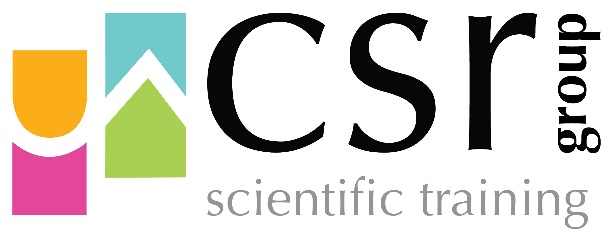 